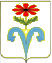 АДМИНИСТРАЦИЯ ПЕРЕДОВСКОГО СЕЛЬСКОГО ПОСЕЛЕНИЯ ОТРАДНЕНСКОГО РАЙОНАПОСТАНОВЛЕНИЕ от 26.06.2013г._			           		                                            №67ст-ца  ПередоваяО  назначении  проведения  публичных  слушаний  по  изменению вида разрешенного использования земельного участка   в станице Передовой по улице Больничной, № 48 аРассмотрев заявление Полянского Александра Дмитриевича о проведении публичных слушаний по изменению вида разрешенного использования земельного участка и в соответствии с Земельным кодексом Российской Федерации, статьей 39 Градостроительного кодекса Российской Федерации, пунктом 3 части 1 статьи 4 Федерального  закона от 29 декабря 2004 года № 191 – ФЗ «О введении в действие Градостроительного кодекса Российской Федерации», частью 4 статьи 28 Федерального закона от 6 октября 2003 года № 131 – ФЗ «Об общих принципах организации местного самоуправления в Российской Федерации», Уставом Передовского сельского поселения Отрадненского района, постановлением администрации Передовского сельского поселения от 31 мая 2013 года № 54 «О создании комиссии по подготовке и организации публичных слушаний по изменению целевого использования земельных участков на территории Передовского сельского поселения», п о с т а н о в л я ю:	1. Назначить на  25 июля  2013 года в 10:00 в здании администрации Передовского сельского поселения, по   адресу: Краснодарский край, Отрадненский район, станица Передовая, улица Мира,  65 Б, проведение публичных слушаний по теме: «Изменение вида разрешенного использования земельного участка площадью 5538 кв. м., из земель населенных пунктов с кадастровым номером  23:23:1402043:40, расположенного в станице Передовой по улице Больничной, № 48 а (для предпринимательской деятельности) на другой вид разрешенного использования – строительства и последующей эксплуатации административно-бытового здания, производственных, складских и бытовых помещений, складов, навесов».	2. Письменные и устные предложения, заявки жителей Передовского сельского поселения по вопросу, указанному в пункте 1 настоящего постановления, направляются в администрацию Передовского сельского поселения Отрадненского района (по адресу: Отрадненский район, ст. Передовая, ул. Мира 65 Б) в сроки, установленные муниципальными правовыми актами. 3. Комиссии по подготовке и организации публичных слушаний по изменению целевого использования земельных участков на территории Передовского сельского поселения Отрадненского района:1) провести публичные слушания;2) обеспечить выполнение организационных мероприятий по проведению публичных слушаний и подготовку заключений о результатах публичных слушаний.	3) обеспечить сбор планировочной и землеустроительной документации для рассмотрения на публичных слушаниях указанной темы;	4) разместить настоящее постановление на сайте Передовского сельского поселения Отрадненский район в сети Интернет.	5) обеспечить опубликование настоящего постановления в районной газете «Сельская жизнь» 	4. Контроль за выполнением настоящего постановления оставляю за собой.	5. Постановление вступает в силу со дня его опубликования (обнародо-вания).Глава Передовского сельского поселения Отрадненского района  	                                                        А.Д. РубановПроект подготовлен и внесен:юрист администрации Передовскогосельского поселенияОтрадненского района                                                                      О.Н. РадченкоПроект согласован:Начальник общего отдела администрацииПередовского сельского поселенияОтрадненского района                                                                      Т.Н.Шурупова   